Прокуратура Василеостровского района Санкт-Петербурга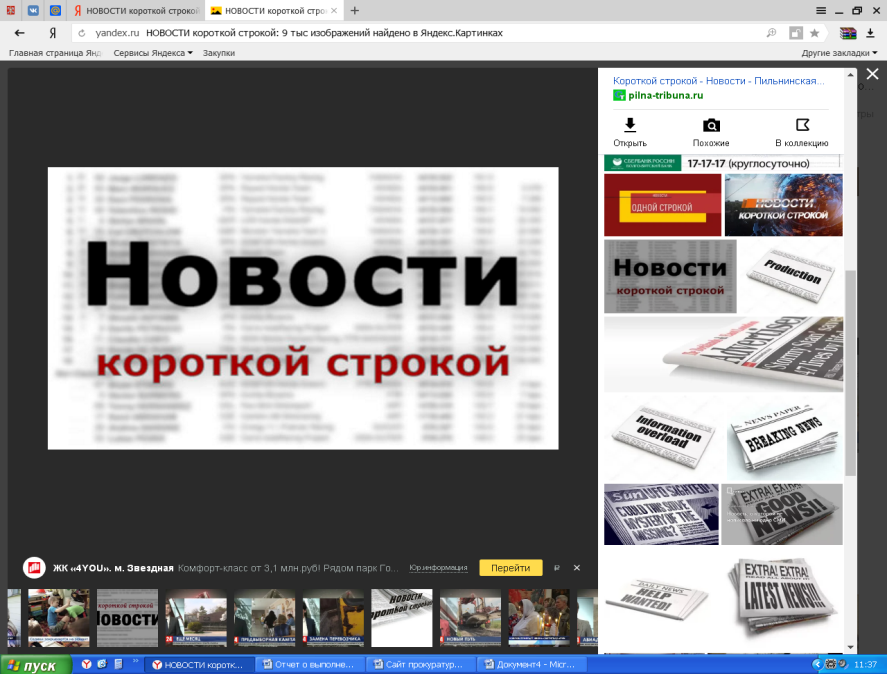 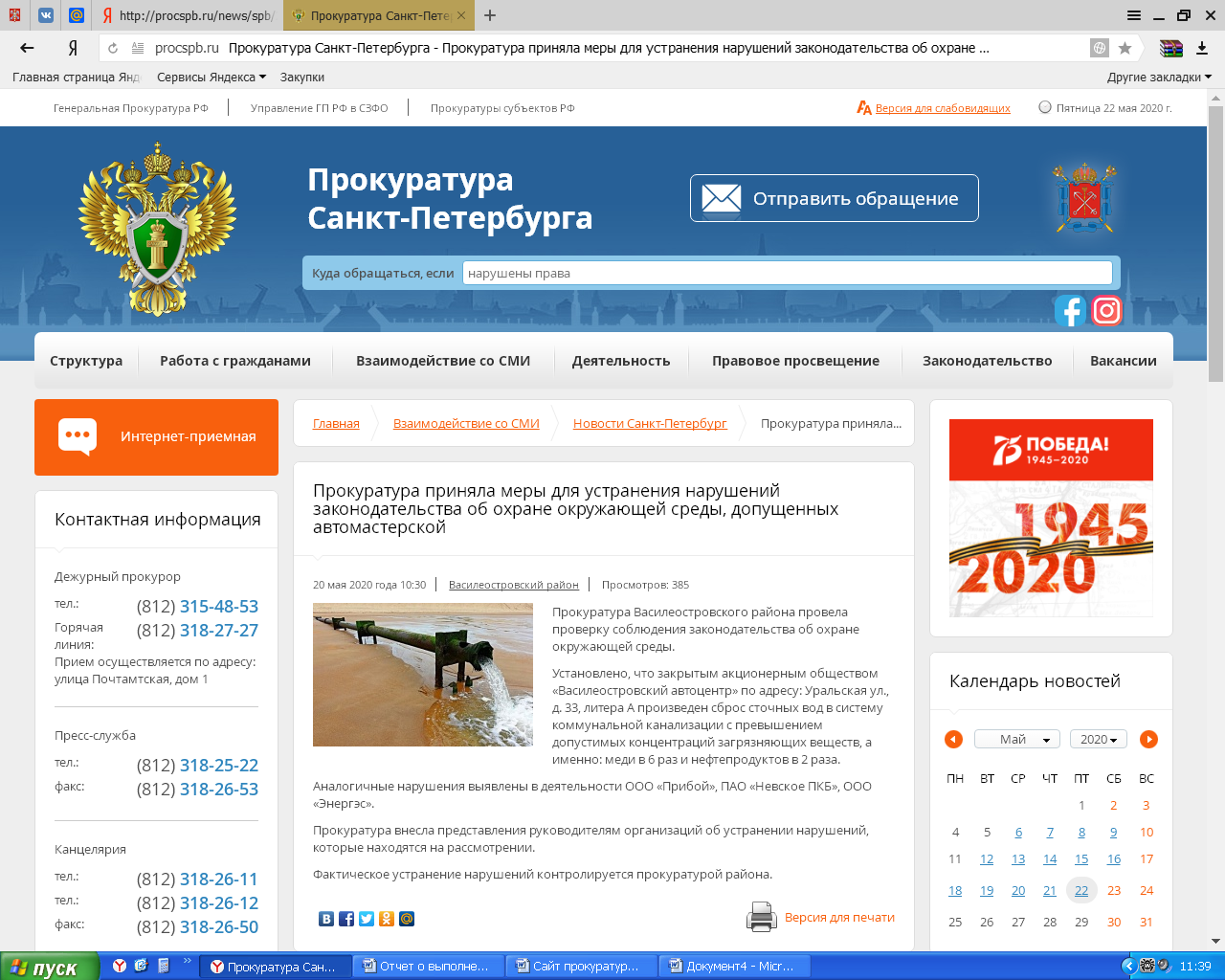 Приговор по уголовному делу о покушении на незаконный сбыт наркотического средстваПриговором Василеостровского районного суда Гоман Эдуард признан виновным в совершения покушения на незаконный сбыт наркотического средства в крупном размере (ч.3 ст. 30 п. «г» ч. 4 ст. 228. 1 УК РФ). Судом установлена вина мужчины в том, что он, находясь у проезжей части автодороги 41А-189 Всеволожского района Ленинградской области, приискал неустановленный источник поступления наркотического средства – смеси, содержащей кокаин, массой не менее 997,2 г, что является крупным размером, которое хранил при себе, с целью последующего незаконного сбыта.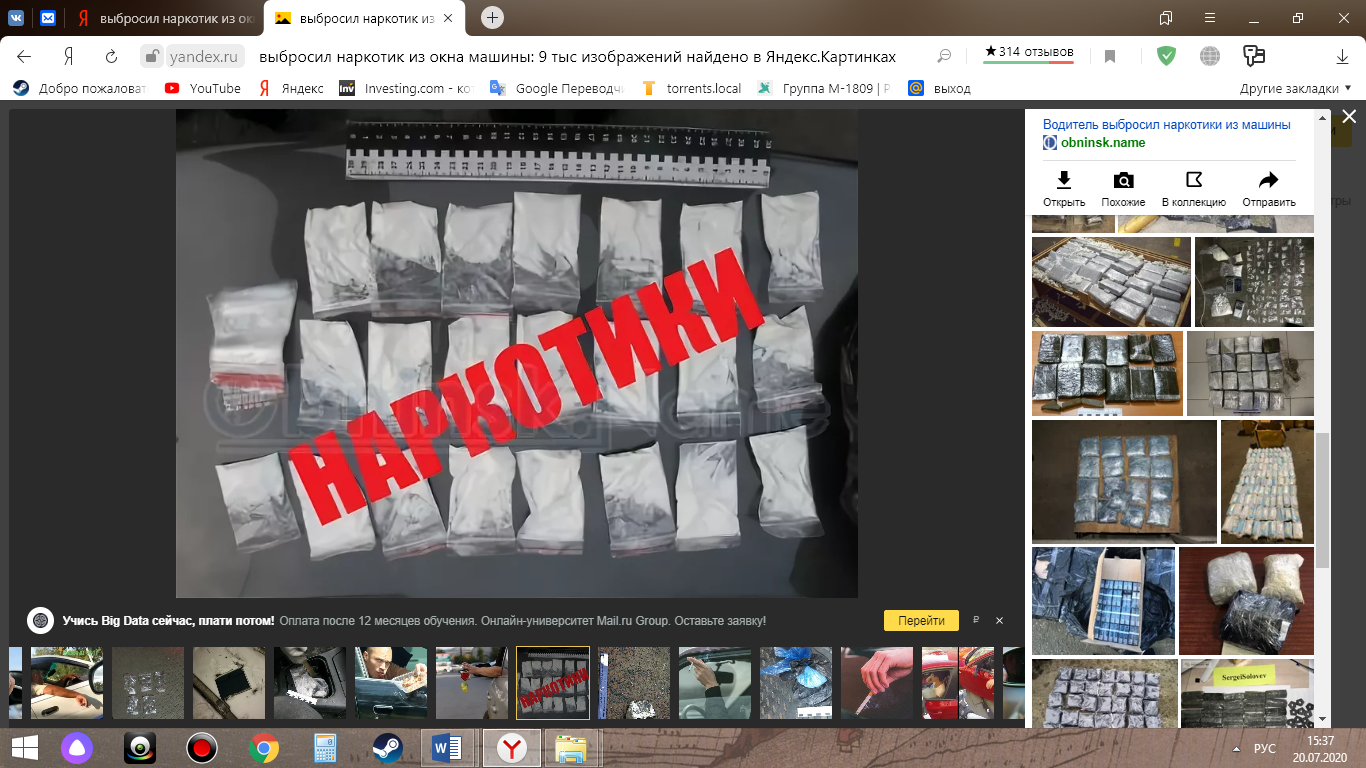 Однако Гоман Э.М. в ходе преследования сотрудниками полиции автомобиля Хундай Солярис, находясь на переднем пассажирском сидении, через открытое окно произвел сброс свертка с кокаином на проезжую часть вантового моста, после чего, выйдя из салона автомобиля, перебросил сверток за ограждение моста на снежно-ледовый покров р. Невы, который в дальнейшем был обнаружен и изъят сотрудниками полиции из незаконного оборота.В судебном заседании Гоман Э. признал себя виновным частично, пояснил, что действительно находился в салоне автомобиля Хундай Солярис, однако из автомобиля не выходил, наркотическое средство не приискивал и, сбрасывая из салона сверток, не знал, что содержится внутри него.Вместе с тем, в ходе судебного следствия версия подсудимого была полностью опровергнута доказательствами, представленными стороной обвинения. Суд, с учетом позиции государственного обвинителя, признал Гоман Эдуарда виновным в совершении преступления, предусмотренного ч.3 ст. 30 п. «г» ч. 4 ст. 228. 1 УК РФ и назначил ему наказание в виде 13 лет лишения свободы, со штрафом в размере 400000 рублей в доход государства, с отбыванием наказания в исправительной колонии строгого режима.  Приговор не вступил в законную силу. Автор статьи Петрова Е.С. Проведена проверка муниципальных образований районаВ связи с поручением прокуратуры города об организации проверки исполнения органами местного самоуправления Санкт-Петербурга требований законодательства, регламентирующего порядок ведения регистра муниципальных правовых актов, прокуратурой района проведена проверка всех 5 муниципальных образований района. По результатам проверки местных администраций и муниципальных советов внутригородских муниципальных образований муниципальный округ Остров Декабристов и муниципальный округ Гавань, а также муниципального совета внутригородского муниципального образования муниципальный округ Васильевский прокуратурой района выявлены нарушения требований законодательства об общих принципах организации местного самоуправления в Российской Федерации в части ведения регистра муниципальных правовых актов.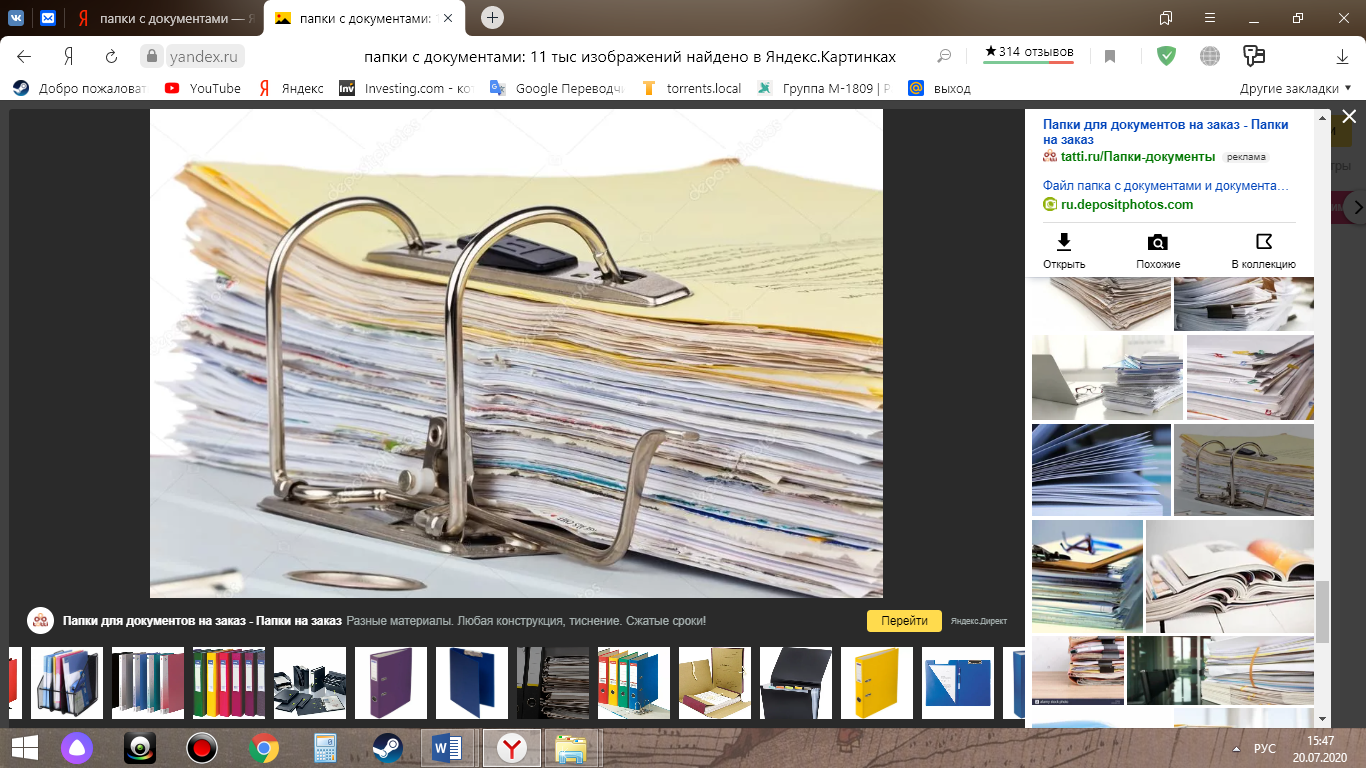 Установлено, что в исследуемом периоде вышеуказанными органами местного самоуправления в регистр принимаемые НПА не включались или включались частично.В связи с этим прокуратурой района на имя глав вышеуказанных органов местного самоуправления внесены представления об устранении нарушений законодательства об общих принципах организации местного самоуправления в Российской Федерации, которые в настоящее время находятся на рассмотрении.Автор статьи Кропко М.Д.Прокуратурой Василеостровского района Санкт-Петербурга утверждено обвинительное заключение по уголовному делу в отношении жителя Санкт-Петербурга, обвиняемого в покушении на присвоение вверенного ему чужого имущества с использованием своего служебного положения (ч. 3 ст. 30, ч. 3 ст. 160 УК РФ)Расследованием установлено, что мужчина, имея умысел на присвоение чужого имущества, находясь в должности генерального директора организации, занимающейся ремонтом автомобилей, принял в работу автомобиль «Mercedes Benz S63 AMG», после чего попросил сотрудника данной организации заменить 4 автомобильных колеса с дисками, установленных на автомобиле на другие. Далее, в продолжение своего преступного умысла, разместив объявление на сайте «Авито» о продаже автомобильных колес, под предлогом продажи личного имущества и с целью последующей реализации, продемонстрировал потенциальному покупателю данный комплект автомобильных колес с дисками.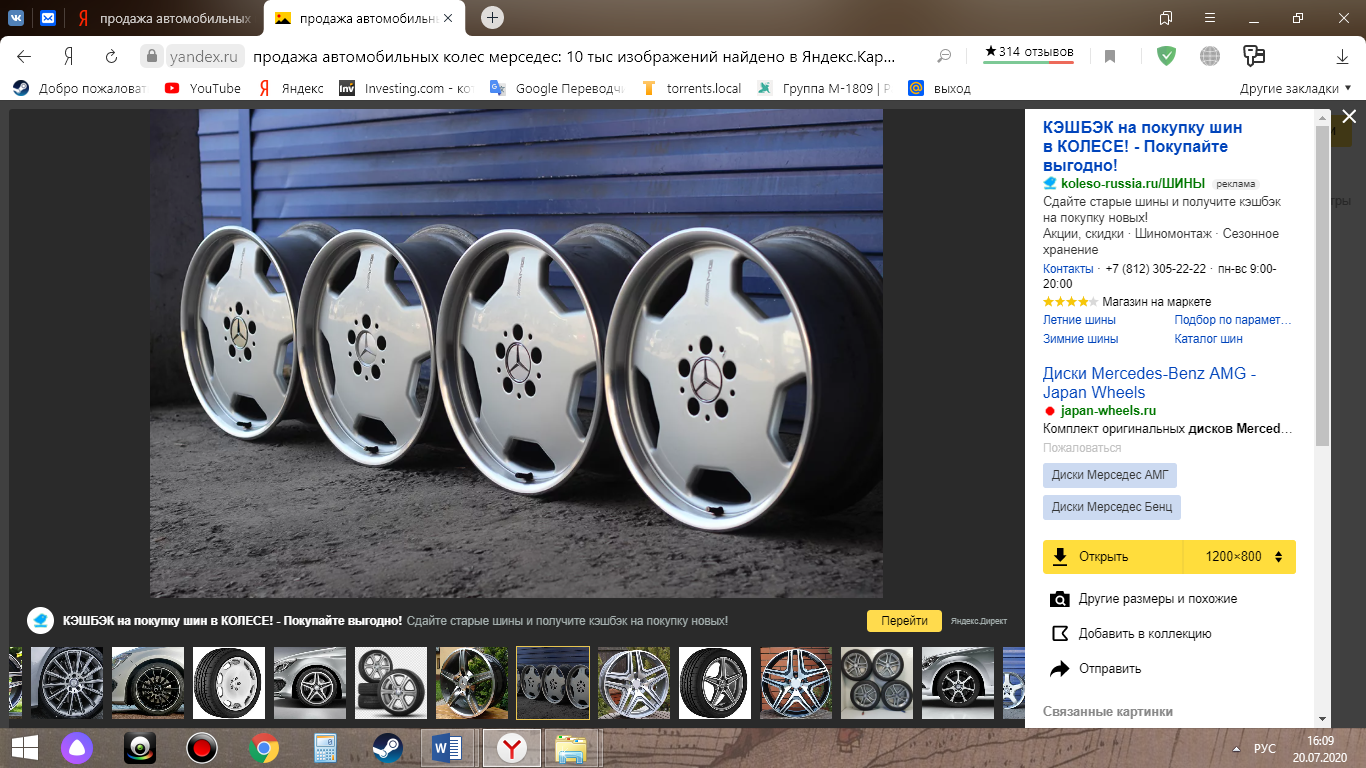 Однако довести свой преступный умысел до конца не смог по независящим от него обстоятельствам, так как вышеуказанный комплект автомобильных колес был обнаружен сотрудниками УМВД России по Василеостровскому району и изъят. Настоящее уголовное дело направлено в Василеостровский районный суд Санкт-Петербурга для рассмотрения по существу. Санкцией статьи предусмотрено наказание в виде лишения свободы на срок до шести лет.Автор статьи Алферов А.Н. Прокуратурой Василеостровского района утверждено обвинительное заключение по уголовному делу в отношении жителя Санкт-Петербурга, обвиняемого в совершении преступления, предусмотренного ч. 2 ст. 318 УК РФ (применение насилия, опасного для жизни или здоровья в отношении представителя власти или его близких в связи с исполнением им своих должностных обязанностей) По версии следствия, в апреле 2020 года ранее неоднократно судимый гражданин, находясь в комнате для разбора с доставленными дежурной части 16 отдела полиции УМВД России по Василеостровскому району Санкт-Петербурга, находясь в состоянии алкогольного опьянения, из хулиганских побуждений, выражая несогласие и пренебрежительное отношение к исполнению должностных обязанностей сотрудником полиции, умышленно применил к нему насилие, а именно нанес один удар металлической вешалкой в область головы потерпевшего, причинив последнему ушибленную рану правой сосцевидной (заушной) области, которая расценивается как легкий вред здоровью.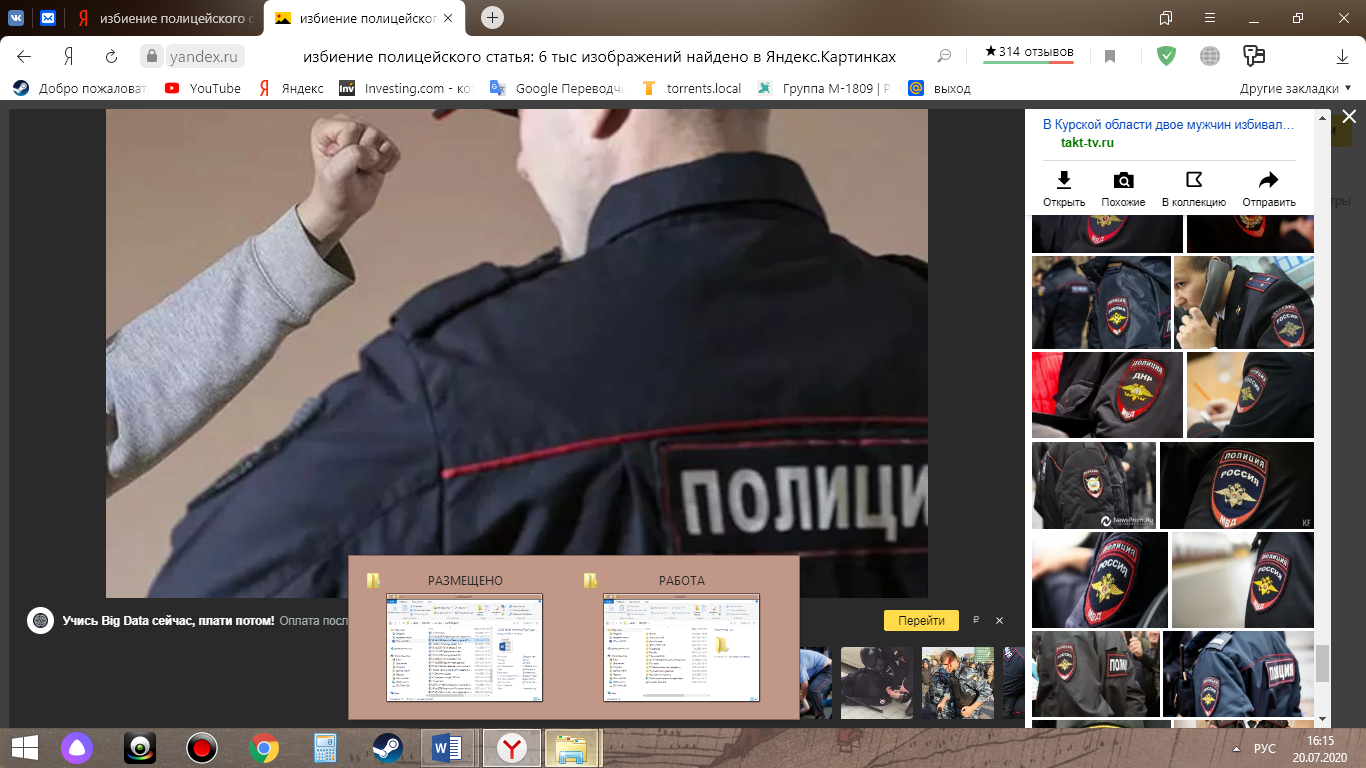 За указанное преступление санкцией уголовного закона предусмотрено наказание в виде лишения свободы на срок до 10 лет.Уголовное дело направлено в Василеостровский районный суд Санкт-Петербурга для рассмотрения по существу.Автор статьи Зайков Д.А. Прокуратурой района совместно с ОЭБиПК УМВД России по Василеостровскому району Санкт-Петербурга проведена проверка информации о незаконной организации и проведение азартных игр с использованием игрового оборудования вне игорной зоны по адресу: г. Санкт-Петербург, Средний пр. В.О., д. 34  07.07.2020 в ходе проверки установлено, что по указанному адресу находится игорное заведение, в котором неустановленные лица организовали и проводили азартные игры при помощи электронных устройств для приема ставок. При проверке установлено и изъято более 50 единиц игрового и иного сопутствующего оборудования, более 200 тысяч рублей, принятых в качестве ставок от игроков.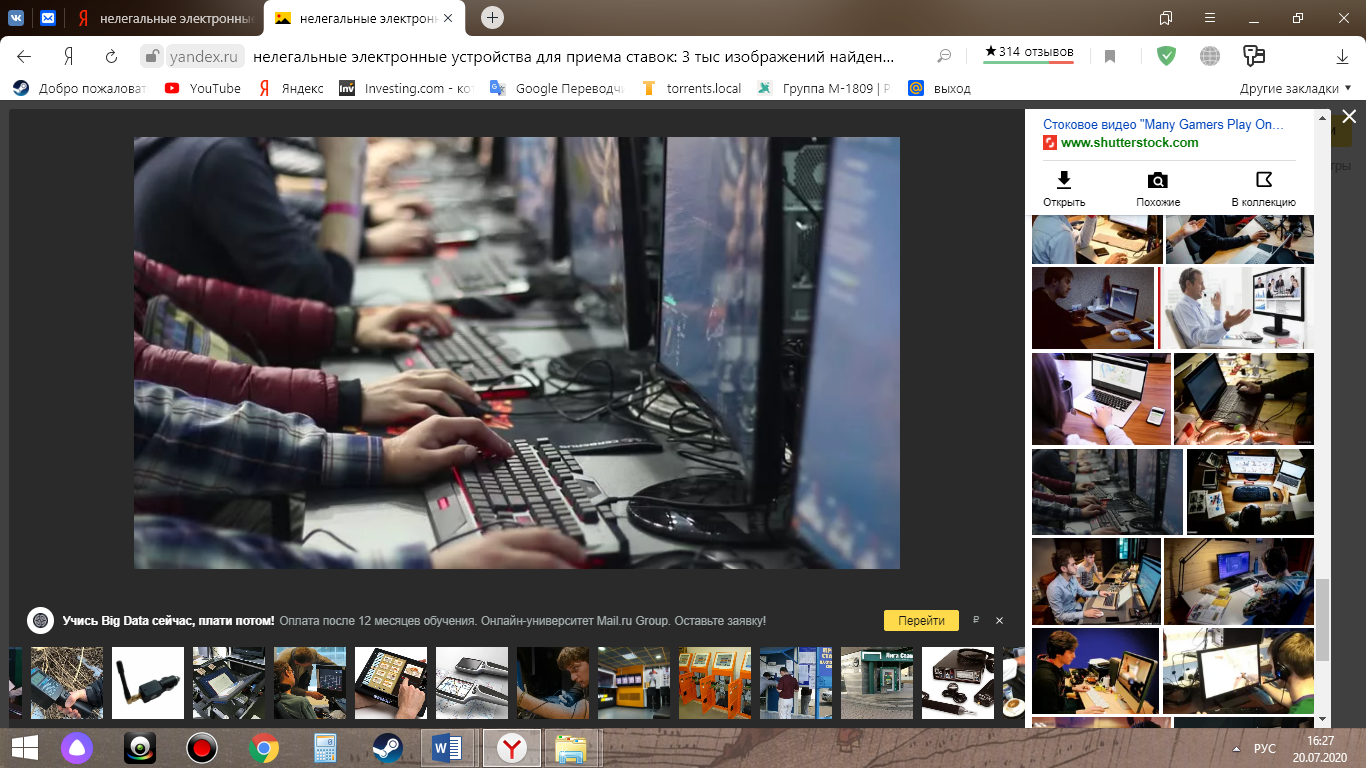 По результатам проверки СО Василеостровского района ГСУ СК РФ по Санкт-Петербургу 08.07.2020 возбуждено уголовное дело по признакам преступления, предусмотренного ч. 2 ст. 171.2 УК РФ – организация и проведение азартных игр с использованием игрового оборудования вне игорной зоны, совершенные группой лиц по предварительному сговору.В настоящее время по уголовному делу проводится предварительное следствие.Автор статьи Можаев П.В.